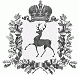 АДМИНИСТРАЦИЯ РОЖЕНЦОВСКОГО СЕЛЬСОВЕТА ШАРАНГСКОГО МУНИЦИПАЛЬНОГО РАЙОНАНИЖЕГОРОДСКОЙ ОБЛАСТИП О С Т А Н О В Л Е Н И Е25.01.2019				 				 № 03О постоянно действующей комиссии по определению мест размещения контейнерных площадок для сбора твердых коммунальных отходов на территории Роженцовского сельсоветаВ соответствии с Федеральными законами от 06.10.2003 № 131-ФЗ «Об общих принципах организации местного самоуправления в Российской Федерации», от 24.06.1998 № 89-ФЗ «Об отходах производства и потребления», СанПин 2.1.2.2654-10 «Санитарно – эпидемиологические правила и нормативы», утверждёнными постановлением Главного государственного санитарного врача Российской Федерации от 10.06.2010 № 64, Правилами санитарного содержания и благоустройства территории Роженцовского сельсовета Шарангского муниципального района Нижегородской области, утверждёнными решением сельского Совета Роженцовского сельсовета от 11.08.2014 № 18, Уставом  Роженцовского сельсовета Шарангского муниципального района Нижегородской области, администрация  Роженцовского сельсовета постановляет:1. Утвердить Состав постоянно действующей комиссии по определению мест размещения контейнерных площадок для сбора твёрдых коммунальных отходов на территории  Роженцовского сельсовета согласно приложению №1.2. Утвердить прилагаемое Положение о постоянно действующей комиссии по определению мест размещения контейнерных площадок для сбора твердых коммунальных отходов на территории Роженцовского сельсовета.3. Обнародовать настоящее постановление в порядке, установленном Уставом Роженцовского сельсовета Шарангского муниципального района Нижегородской области. 4. Контроль за исполнением настоящего постановления оставляю за собой.Глава администрации						Л.А.КозловаПРИЛОЖЕНИЕ № 1
к постановлению администрацииРоженцовского сельсовета от 25.01.2019 № 03 
СОСТАВпостоянно действующей комиссии по определению  мест размещения контейнерных площадок для сбора твердых коммунальных отходов на территории Роженцовского сельсоветаПредседатель комиссии:  Глава администрации  - Козлова Любовь АлександровнаСекретарь комиссии:специалист администрации Роженцовского сельсовета – Поздеева Елена ЛеонидовнаЧлены комиссии:            Депутат сельского Совета Роженцовского сельсовета – Бахтина Лидия Николаевна;            Представитель регионального оператора по обращению с ТКО (по           согласованию) – Елисеева Татьяна Александровна;Представитель собственников помещений (по согласованию)УТВЕРЖДЕНО
постановлением администрацииРоженцовского сельсовета от 25.01.2019 № 03  ПОЛОЖЕНИЕо постоянно действующей комиссии по определению мест размещения контейнерных площадок для сбора твердых коммунальных отходов на территории Роженцовского сельсовета(далее – Положение)1.Общие положения 1.1. Комиссия по определению мест размещения контейнерных площадок для сбора твердых коммунальных отходов на территории Роженцовского сельсовета (далее по тексту – Комиссия) является постоянно действующим коллегиальным органом для рассмотрения вопросов, касающихся определения мест размещения контейнерных площадок для сбора твердых коммунальных отходов на территории Роженцовского сельсовета.  1.2. В своей деятельности Комиссия руководствуется Жилищным кодексом Российской Федерации, Градостроительным кодексом Российской Федерации, Федеральными законами от 24.06.1998 № 89-ФЗ «Об отходах производства и потребления», от 10.01.2002 №7-ФЗ «Об охране окружающей среды», от 06.10.2003 № 131–ФЗ «Об общих принципах организации местного самоуправления в Российской Федерации», Правилами и нормами технической эксплуатации жилищного фонда, утвержденными Постановлением Госстроя России от 27.09.2003 № 170, СанПин 42-128-4690-88 «Санитарные правила содержания территорий населенных мест», утвержденными Минздравом СССР 05.08.1988 № 4690.2. Цели, задачи и функции Комиссии2.1. Комиссия создается с целью определения мест размещения контейнерных площадок для сбора твердых коммунальных отходов на территории Роженцовского сельсовета.  2.2. Комиссия в соответствии с возложенными на нее задачами выполняет следующие функции: -  определение мест размещения площадок для установки контейнеров;- рассмотрение  заявлений и обращений граждан и юридических лиц по вопросу определения площадки (места размещения) для установки контейнеров;- организация  выездов  на места размещения контейнерных площадок с целью их дальнейшего согласования;- внесение предложений, направленных на определение  площадок (мест размещения) для установки контейнеров.3.Организация работы Комиссии3.1. Положение о Комиссии, ее численный и персональный состав утверждается и изменяется постановлением Администрации Роженцовского сельсовета. Комиссия состоит из председателя, секретаря  и членов комиссии. 3.2. Состав Комиссии должен исключать возможность возникновения конфликта интересов, который мог бы повлиять на принимаемые Комиссией решения. 3.3. Основной формой работы Комиссии являются выездные заседания с осмотром территории существующего и предлагаемого места размещения контейнерных площадок для сбора ТКО.3.4. Заседания Комиссии проводятся по мере необходимости.3.5. Комиссия правомочна принимать решения при участии в ее работе не менее половины от общего числа ее членов. Члены комиссии осуществляют свою деятельность на общественных началах. Члены комиссии участвуют в заседаниях без права замены. В случае отсутствия члена Комиссии на заседании он имеет право изложить свое мнение по рассматриваемому вопросу в письменной форме.  3.6. Решение Комиссии считается принятым, если за него проголосовало более половины участвующих в заседании членов Комиссии.  3.7. Руководство деятельностью Комиссии осуществляет председатель Комиссии, который несет ответственность за выполнение возложенных на Комиссию задач и осуществление функций.Председатель Комиссии: - определяет время проведения выездных заседаний Комиссии и круг вопросов, вносимых на ее рассмотрение;- организует подготовку материалов для рассмотрения на Комиссии;- определяет повестку и проводит заседания Комиссии.Секретарь Комиссии:- формирует пакет документов на рассмотрение Комиссией;- ведет и оформляет протоколы заседаний Комиссии;- при организации выездного заседания Комиссии извещает членов Комиссии о дате и времени заседания; - подготавливает проекты актов об определении мест размещения контейнеров и контейнерных площадок для сбора твердых бытовых отходов.Члены Комиссии вправе вносить предложения о рассмотрении на заседаниях Комиссии вопросов, отнесенных к ее компетенции.3.8. На заседаниях Комиссии ведется протокол, в котором указывается характер рассматриваемых вопросов. Протокол подписывается председателем и секретарем Комиссии. 3.9. Результаты работы Комиссии оформляются актом об определении места размещения контейнерной площадки. К акту прилагается графический  материал.3.10. Акт об определении места размещения контейнерной площадки утверждается главой администрации согласно приложению № 1 к настоящему Положению. Утвержденный акт служит основанием для размещения контейнерной площадки.ПРИЛОЖЕНИЕ № 1
к Положениюо постоянно действующей комиссии  по определению мест размещения контейнерных площадок для сбора твердых коммунальных отходов на территории Роженцовского сельсоветаУтверждаю: председатель комиссии  Глава администрации______________________________________АКТ №_______по определению места размещения контейнерной площадки«___»_______________20___г.                                                                                        с.  Комиссия в составе:Председатель комиссии – Глава администрации   ______________________________________________________________________________________________ Члены комиссии: 1.Специалист администрации                                                          ;            2. Депутат       сельского   Совета                                                       ;3. Представитель собственников помещений                 (по согласованию)4. Представитель регионального оператора по сбору ТКО (по согласованию)В соответствии с постановлением Администрации Роженцовского сельсовета от  25.01.2019 № 02 «Об утверждении  Порядка  создания мест (площадок) накопления твердых коммунальных отходов и ведение реестра мест (площадок) накопления твердых коммунальных отходов на территории Роженцовского сельсовета» произвела обследование территории по адресу ______________________________________________________________________ ______________________________________________________________________ и рекомендовала  место размещения контейнерной (ых) площадки (ок) на _______ контейнеров емкостью ________ каждый для сбора твердых коммунальных отходов согласно прилагаемой схемы. Председатель комиссии: _______________________________ Члены комиссии: 1. ____________________________                                	2. _____________________________                                	3.______________________________                               	4. _____________________________ 